§2194.  Interest and penalty for failure to act in timely manner1.  Interest.  A holder that fails to report, pay or deliver property within the time prescribed by this Act shall pay to the administrator interest at an annual rate of 18%, or 10% above the annual rate of discount in effect on the date the property should have been paid or delivered for the most recent issue of 52-week United States Treasury bills, on the property or value thereof from the date the property should have been reported, paid or delivered.[PL 2019, c. 498, §22 (NEW).]2.  Civil penalty.  Except as otherwise provided in section 2195 or 2196, the administrator may require a holder that fails to report, pay or deliver property within the time prescribed by this Act to pay to the administrator, in addition to interest included under subsection 1, a civil penalty of $200 for each day the duty is not performed, up to a cumulative maximum amount of $5,000.[PL 2019, c. 498, §22 (NEW).]SECTION HISTORYPL 2019, c. 498, §22 (NEW). The State of Maine claims a copyright in its codified statutes. If you intend to republish this material, we require that you include the following disclaimer in your publication:All copyrights and other rights to statutory text are reserved by the State of Maine. The text included in this publication reflects changes made through the First Regular and First Special Session of the 131st Maine Legislature and is current through November 1. 2023
                    . The text is subject to change without notice. It is a version that has not been officially certified by the Secretary of State. Refer to the Maine Revised Statutes Annotated and supplements for certified text.
                The Office of the Revisor of Statutes also requests that you send us one copy of any statutory publication you may produce. Our goal is not to restrict publishing activity, but to keep track of who is publishing what, to identify any needless duplication and to preserve the State's copyright rights.PLEASE NOTE: The Revisor's Office cannot perform research for or provide legal advice or interpretation of Maine law to the public. If you need legal assistance, please contact a qualified attorney.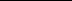 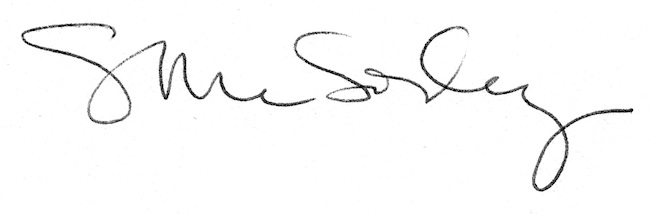 